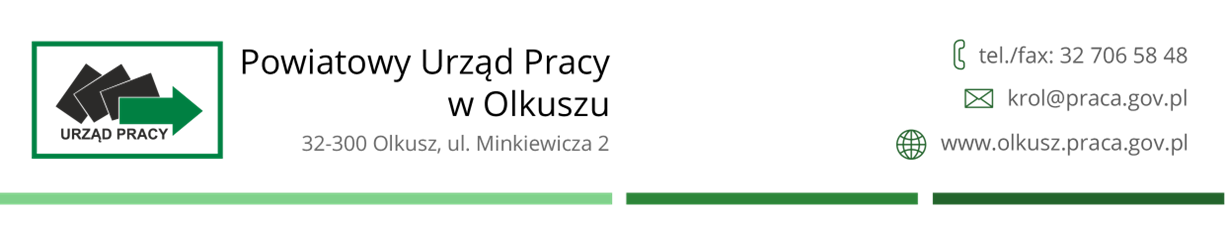 TEMATYKA SPOTKANIATERMIN PRZYJMOWANIA ZGŁOSZEŃTERMIN SPOTKANIAPROWADZĄCY/ KONTAKT MIEJSCE SPOTKANIAStyczeń-Marzec 2024Styczeń-Marzec 2024Styczeń-Marzec 2024Styczeń-Marzec 2024pokój 1/ poziom górnyDojście do celu. Od motywacji do realizacji.26.01.202429.01.2024doradca zawodowyAnna Janiktel. 32 706 58 34a.janik@olkusz.praca.gov.pl pokój 1/ poziom górnyDojście do celu. Od motywacji do realizacji.26.01.202429.01.2024doradca zawodowyAnna Wójciktel. 32 706 58 34a.wojcik@olkusz.praca.gov.pl pokój 1/ poziom górnyRynek pracy i źródła informacji istotne dla realizacji celów zawodowych.23.02.202426.02.2024doradca zawodowyAnna Janiktel. 32 706 58 34a.janik@olkusz.praca.gov.pldoradca zawodowyAnna Wójciktel. 32 706 58 34a.wojcik@olkusz.praca.gov.plpokój 1/ poziom górnyRynek pracy i źródła informacji istotne dla realizacji celów zawodowych.15.03.202418.03.2024doradca zawodowyAnna Janiktel. 32 706 58 34a.janik@olkusz.praca.gov.pldoradca zawodowyAnna Wójciktel. 32 706 58 34a.wojcik@olkusz.praca.gov.pl